國際獅子會300–C2區   函                                      會址：40244台中市美村路二段186號9樓                                     電話：04-22635500  傳真：04-22622832                                        電子信箱：lc300c2@ms34.hinet.net網址：www2.org.tw受文者：本區各分會發文日期：中華民國111年6月20日發文字號：〈111〉祕銘字第148號速別：密等及解密條件：附件：無 主旨：111年7月1日以後舉辦分會授證交接說明。說明：一、依據國際獅子會各項職務任期時間，年度任期於7月1日上任，隔年6月30日卸任。二、領導職務(總監、會長)卸任後應稱呼前任總監和前任會長；21-22年度職務將隨著任期結束而停止其職務權限。三、7月1日起舉辦會長交接的分會，邀請 總監出席交接慶典時，請以前任總監的職稱邀請出席。並請將致詞時間安排在貴賓致詞來執行。四、為維持本區歷屆團結和諧，7月1日起各分會會長交接活動，應邀請當屆總監(22-23年度)擔任監交人。    新任理監事暨會職員就職宣誓及新獅友入會宣誓，應邀請新任專區主席、分區主席擔任監誓人。五、承上說明，7月1日起各分會會長交接活動，不宜頒發21-22年度總監章、總監旗。各分會的總監章、總監旗將於111年6月28日「21-22年度區務團隊暨會長聯誼會 第六次例會」時由分會會長領回，再請會長代表總監在分會例會時頒贈給分會獅友，以表崇謝之意。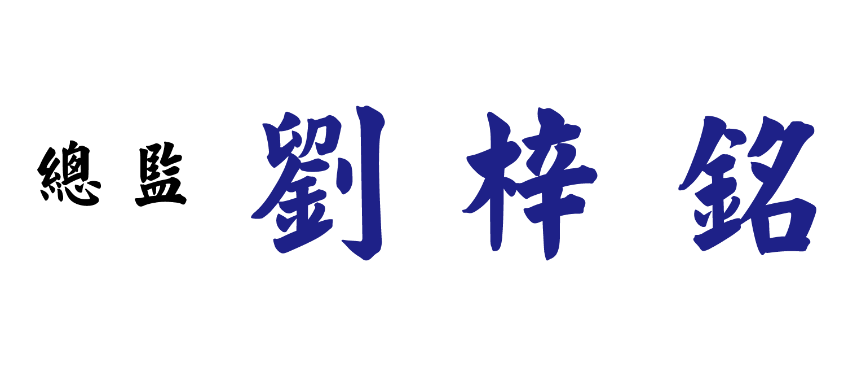 